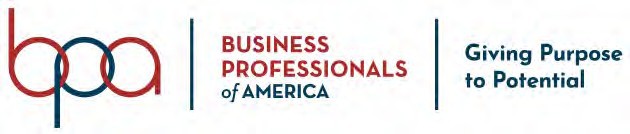 Appendix III: Sample Agenda for Chapter MeetingBPA Chapter Meeting Agenda September 9, 20214:00 p.m. ETCall to Order	PresidentRoll Call	SecretaryApproval of previous meeting minutes	SecretaryWelcome	Local AdvisorChapter Financial Report	TreasurerOther Chapter Officer Reports	VariousCommittee Reports	ChairpersonSocial MediaFundraisingScholarshipsAny Unfinished Business	PresidentLocal Chapter Dues IncreaseNew Business	PresidentAssign volunteers to work concessions at home athletic eventsSchedule Next Meeting	Local AdvisorAdjournment	PresidentChapter Handbook Appendix III